Καλό μήνα και καλή εβδομάδα!!Ελπίζουμε να είστε όλοι καλά!Οι απαντήσεις των ασκήσεων της προηγούμενης εβδομάδας βρίσκονται στην ιστοσελίδα του σχολείου.  Για οτιδήποτε χρειαστείτε μπορείτε να επικοινωνείτε μαζί μας μέσω email. Tα email μας είναι: Μαρία Μπουγιατάκη:  butterflymar2003@yahoo.comΚική Καββάδα : kiki_kavada@hotmail.comΑυτή την εβδομάδα θα ασχοληθούμε με την Unit 3. Μπορείτε να μπείτε πάλι στα Διαδραστικά σχολικά βιβλία: ebooks.edu.gr → Υλικό ανά τάξη → Στ’ δημοτικού → διαδραστικά βιβλία εμπλουτισμένα → Αγγλικά (Στ΄ Δημοτικού) – Βιβλίο μαθητή (Εμπλουτισμένο html) → (πάνω δεξιά) Unit 3 (ανοίγετε την κάθε ενότητα πατώντας πάνω σε κάθε lesson) Lesson 1: Old and modern creatures / Lesson 2 : Do you believe in ghosts? / Lesson 3 : Classroom theatre.Αυτά είναι τα links που θα σας πάνε κατευθείαν στις αντίστοιχες σελίδες (με control + κλικ πάνω στον σύνδεσμο).http://ebooks.edu.gr/modules/ebook/show.php/DSDIM-F101/441/2924,11596/http://ebooks.edu.gr/modules/ebook/show.php/DSDIM-F101/441/2924,11597/http://ebooks.edu.gr/modules/ebook/show.php/DSDIM-F101/441/2924,11598/Στην αρχή κάθε σελίδας και ανάμεσα στις δραστηριότητες του βιβλίου θα βρείτε τα παρακάτω εικονίδια.   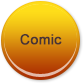 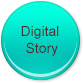 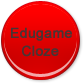 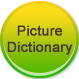 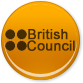 Όταν τα πατήσετε θα βρείτε ασκήσεις και παιχνίδια για όσα έχουμε μάθει. Αν κάποια δεν ανοίγουν μπορεί να μην υποστηρίζονται από τις εφαρμογές του υπολογιστή σας. Σε αυτή την περίπτωση πηγαίνετε στο επόμενο εικονίδιο.    Έτσι θα κάνετε μια διασκεδαστική επανάληψη. Και μερικές ασκήσεις για εξάσκηση. Complete. Use the comparative or superlative form of the adjectives in brackets.1	Are dogs ................................................ (clever) than cats?2	I think Monday is ................................................ (bad) day of the week.3	A town is ................................................ (big) than a village.4	Whales are ................................................ (large) animals in the sea.5	August is ................................................ (hot) than December.6	What is ................................................ (expensive) car in the world?7	Who is ................................................ (old) person in Greece?8	I think karate is ................................................ (exciting) than gymnastics.9	What do you think is ................................................ (interesting) job?	10	Fruit is ................................................ (good) for you than ice cream.Complete. Use the correct adjective or adverb form of the words in brackets.1	Jane hasn’t got a .............................. (good) voice. She sings .............................. (bad).2	This maths exercise isn’t .............................. (hard). I can do it .............................. (easy).3	Look! Those small dogs are running very .............................. (fast) but the big one is .............................. (slow).4	The audience sat and listened .............................. (quiet) to the .............................. (loud) music.5	James is a very .............................. (kind) boy. He always plays .............................. (nice) with younger children.Γράψε ένα κείμενο για να περιγράψεις τον/την φίλο/φίλη σου. Ακολούθησε τα βήματα:Κάνε κλικ στον παρακάτω σύνδεσμο για να πάρεις ιδέες από το βιβλίο.  http://ebooks.edu.gr/modules/ebook/show.php/DSDIM-F101/441/2924,11596/Complete the text with the word below:hobbybirthdaysisterclassfriendly bedroomMy best friend is Petros. We are in the same ………………at school. He is 12 years old and his ………………………… is in November.  He’s got short light brown hair and brown eyes.  He’s tall. He’s got a ……………….. and her name is Ioanna. She is 14 years old.Petros is very kind and ……………. He is also smart. His favourite subject is maths and he is good at science, too.He is very sporty. His ………………. is handball and he is in the school handball team. He also likes playing football. His favourite team is Olympiakos. He is also very good at swimming. Petros has got a small ……………………….. It is cool! He’s got a big desk and a bookshelf in his room. He’s got LEGO and a computer. We like playing computer games together. I like Petros because he’s nice and funny. He’s my best friend! Απάντησε τις ερωτήσεις για τον/την δικό/ή σου φίλο/η:Paragraph 1What is your friend’s name?How old is he/she?When is his/her birthday?What colour hair/eyes has he/she got?Is he tall or short?Has he got brothers or sisters?Paragraph 2What is your friend like?Is your friend clever/sporty?What is his/her favourite team/singer?What is he/she good at?Paragraph 3What kind of bedroom has he/she got? (big/small, nice, cool, etc.)What has your friend got there?What do you like doing together? Why do you like your best friend? Γράψε το δικό σου κείμενο. Θα σε βοηθήσουν το κείμενο, οι φράσεις του κειμένου και οι ερωτήσεις που απάντησες. Μπορείς να στείλεις το κείμενό σου στο mail μου.